2019 country club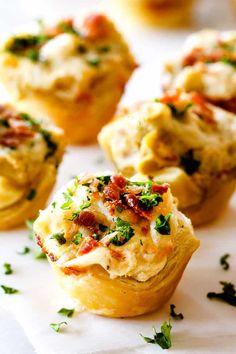 Hors D’oeuvre SelectionsBanquet Planning GuideFine dining & Cuisine at its best… for you.Event Date: _____________________________________________________________________, 20_________Time of Event: 	-	Number of Guests:__________Location:_______________________Member Name: ______________________________________________ Member #: ____________________BANQUET POLICIESPlease contact our Club Manager for any assistance you may need in menu selections. Your menu selections and total arrangements must be confirmed at least two (2) weeks prior to your scheduled function.PAYMENTS/RentalAll nonmember functions must be sponsored by a member within the Club. In the event that the nonmember fails to fulfill his/her obligations in payment for all services provided by the Club, the sponsoring member would be obligated to pay for all damages, etc., due to the Club. Non Member Sponsored events will be charged a Room Rental fee of $5.00 per person.Inside Wedding Ceremonies will be charged a $200.00 room Turnover chargeOutside Wedding Ceremonies will be charged a $200.00 set up/tear down fee.All outside reception tables, chairs, glassware and tableware will be rented and charged. SPECIAL SERVICESAll decorations must conform to the Club rules. Our Private Events Department will be happy to coordinate services including florists, music, specialty items, audio / visual, entertainment, specialty cakes and much more.LOST  FOUNDThe Club will not assume responsibility for damages or loss of items left in the Club prior to, during, or after a function.SMOKINGSmoking is permitted outside only. Please tell the Private Events Director if you require an area for smoking.TAX  SERVICE CHARGEAll food and beverage orders are charged a 20% service charge and 8.0% sales tax.DRESS CODEResort casual attire is required at the Club. Resort casual attire is defined as collared shirt and dress shorts or slacks for gentlemen. Full cover-ups over swim attire are required throughout the Clubhouse. No denim jeans or shorts are allowed.MENU SELECTIONSA single entrée selection is strongly recommended for all functions. Should a second choice be necessary (no more than two entrees), it can be provided for parties of 100 people or less provided the following conditions are met:The exact number of entrees must be provided to the Club at least 72 hours in advance of the function.Identification in the form of color-coded place cards or other method must be provided by the host so that the wait staff can serve you properly and without delay.When two choices are offered, the exact number of each entrée must be prepared in advance. Therefore, the host will be charged for that count plus any last minute changes.BEVERAGESAlcoholic beverages cannot be brought into the Club from outside sources. Alcoholic beverages are regulated by the State of . The Club is responsible for the administration of these regulations. All bar charges are priced on a per-drink basis. The Club reserves the right to discontinue service at its discretion.ESTIMATED CHARGESA guaranteed guest count is required by  three (3) business days prior to the event. The guaranteed number will be the minimum amount charged. The Private Events staff will be able to provide estimated charges at the time of the event booking. Each event is charged by the actual totals, not the estimate. All buffet prices are based on a 1 & ½ hour buffet. The Club will prepare 5% more food than the guaranteed estimate. In the event that the group’s attendance is more than 5% over the guaranteed number, the client grants  the right to substitute and adjust prices as necessary to service its guests.Club Information &  Capacities Ball Plated DinnerBallroom: 80-90Garden Room: 80-140Versailles Room: 32-40Other RoomsPlated DinnerPresidents’ Room: 20-50Centennial Room: 32-64Club rooms can accommodate more for “Standing Room Only” Cocktail and Hors d’oeuvres Receptions.The professional and experienced staff at  is anxious to coordinate the most distinctive and memorable event for you. There are numerous possibilities from floral centerpieces and specialty linens to DJ’s and magicians.Please Note…All prices are subject to change as necessary. Please call at time of booking to confirm pricing.(217) 223-3452(217) 223-5637 faxMatthew Mulherinqccgm@adams.netFor membership information, please contactMatthew Mulherinat(217) 223-3452cold Hors d’œuvresAll prices below are per dozen												Total: 			 Hors d’oeuvresAll prices below are per dozenA la Carte ItemsDollar Sandwiches										$2.50 per sandwich/Ham, Beef  Fresh Vegetable Arrangement										$120.00/Served with Ranch Dip	 (50 people)Assorted Seasonal Fruit Display		 (50 People)							$120.00/Assorted Import & Domestic Cheese Display								$120.00/Served with assorted cracker arrangement	(50 people)Whole grilled side of Salmon										$250.00/Served with condiments  crackers		(45-50 people)Mixed Nuts												$21.00/ poundGrilled Asparagus & Portabella Tray with Balsamic Reduction						$150.00/Beverage ServiceA “Hosted Bar” provides an open bar for your guests. All charges are based on consumption and paid by the host.  provides all liquor, beer, wine, mixers, bar fruit and bartenders. Prices for the Hosted Bar do not include service charge and tax.Meeting RefreshmentsChoose from the following to accompany your meeting at the .Per person prices are based on 3-hour duration                                                                                                                                                     Total:                           Bar Selections  PriceS For Wine by the Bottle…Please review the current Wine Menu Book.                                                                                                                                                                                                  TOTAL:Quincy Country ClubAudio Visual Equipment RentalsQuincy Country Club is happy to be able to serve you and your guests for your reception and offer the following services to add or enhance that experience.Usage FeesItalian Lights……………$175.00Projector………………..$45.00 Screen……...……………$50.00Microphone………….No ChargePodium………………No Charge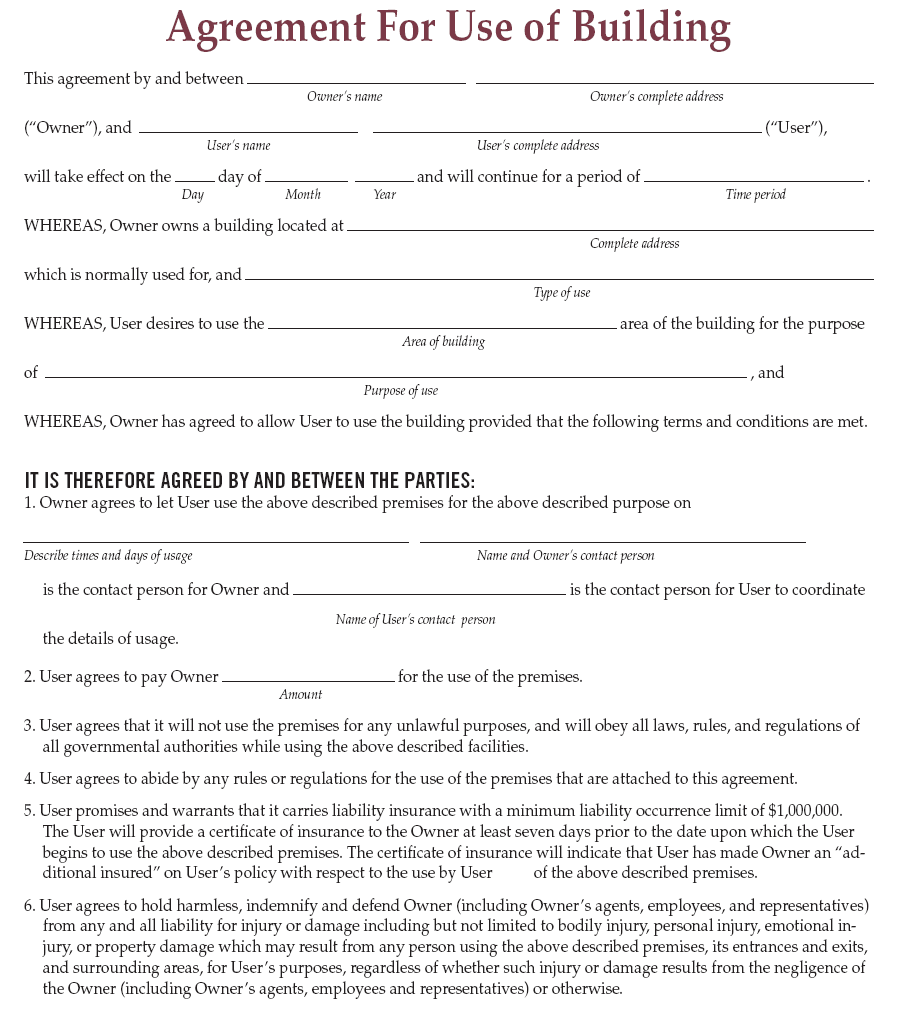 Chilled Jumbo Shrimp$29.00/              Served with cocktail sauce and lemonTomato Bruschetta$24.00/Beef Tenderloin Crostini$29.00/Butternut squash, goat cheese, sage and bacon bruschetta $29.00/Brie with Pear & Almond$26.00/Antipasto Kabob$27.00/Prosciutto wrapped Asparagus$25.00/Spanakopita$28.00/Chicken Quesadilla RollsChicken Quesadilla Rolls$23.00/Beef SatayBeef Satay$30.00/Chicken SatayChicken Satay$28.00/Bacon Wrapped ScallopsBacon Wrapped Scallops$30.00/Large Egg RollsLarge Egg Rolls$28.00/Miniature Crab CakesMiniature Crab Cakes$28.00/Pork Pot StickersPork Pot Stickers$23.00/Boursin Stuffed MushroomsBoursin Stuffed Mushrooms$27.00/Parmesan Artichoke HeartsParmesan Artichoke Hearts$29.00/Tomato Basil AranciniTomato Basil Arancini$25.00/Feta & Sundried tomato in PhylloFeta & Sundried tomato in Phyllo$24.00/Vegetable Pot StickerVegetable Pot Sticker$23.00/Mini Beef KabobMini Beef Kabob$26.00/Beef WellingtonBeef Wellington$32.00/Chicken WellingtonChicken Wellington$26.00/Mini QuicheMini Quiche$23.00/Chicken Cordon BlueChicken Cordon Blue$29.00/Truffle Mushroom AranciniTruffle Mushroom Arancini$28.00/Bacon wrapped ShrimpBacon wrapped Shrimp$29.00/Antipasto KabobAntipasto Kabob$27.00/Coffee & Tea Station$1.00eachAssorted Juices$2.00eachCold Beverage StationPer ConsumptionPer ConsumptionSoda$1.25eachBeer$2.50eachImport Beer$3.50eachWine by the Glass$4.75eachAssorted Fancy Nuts$21.00 lb.Whole Fresh Fruit$3.00eachCandy Bar Station$3.00eachIce Cream Bar Station$5.00eachChef’s Homemade Chocolate Brownies & Cookies$4.00each PremiumPremium 2Premium 3Premium 4Premium 5Charge $5.50Charge $6.25Charge $6.75Charge $7.75Charge $8.75Rocks $6.50Rocks $7.25Rocks $7.75Rocks $8.75Rocks $9.75Cash $6.00Cash $7.00Cash $8.00Cash $9.00Cash $10.00Cash Rocks $7.00Cash Rocks $8.00Cash Rocks $9.00Cash Rocks $10.00Cash Rocks $11.00